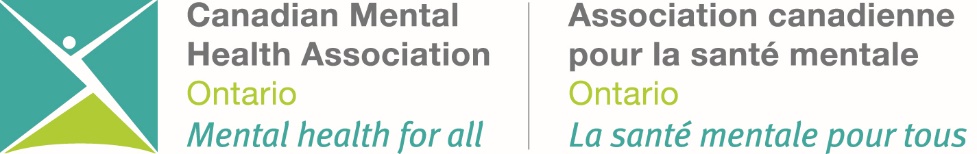 Full-time One Year Contract CMHA, Ontario, is a provincial association, committed to improving services and support for individuals with mental illnesses and to the promotion of mental health in Ontario.Regional Stakeholder Engagement CoordinatorThe Regional Stakeholder Engagement Coordinator (RSEC) will provide direct in person education and promotion of the BounceBack program to Primary Care Providers (Family Physicians/Nurse Practitioners) and identified key stakeholders within their region.  The RSEC will work with the CMHA Ontario Division to develop and implement a regional strategy that is coordinated with both the CMHA Branches and Local Health Integration Networks in their region.    This position will be responsible for providing direct education and promotion of BounceBack to Primary Care Providers and engage with CMHA Branches and Local Health Integration Network to develop and deliver a local outreach strategy and leverage existing programs, services and communication tools. The goal is to raise awareness of the Bounce Back program and encourage referrals. Encourage the development of “Doctor Champions” in various communities in order to grow referrals through word of mouth communications. Maintain strong community relationships via in person visits and virtual check-ins. Type of Position: Temporary Full-TimeLength of Term:   Expected 1 year, with the possibility of extension.Hours of work:     35 hours per week, Monday to Friday, 8:30am - 4:30pmSalary Range:       $65,000 (BU)ESSENTIAL MINIMUM QUALIFICATIONS:Education: University degree or equivalent experience (5-7 years).Language: Bilingualism (English/French essential).Vehicle: Use of a vehicle and a valid Class G Driver’s License are essential in meeting the demands of the job.Skills: 	Meet timelinesWork independently and with a teamDemonstrate an ability to leadBe flexible and problem solveExperience with non-profit or charitable sectorExcellent project management skillsAbility to motivate and align diverse groupsProficient with Microsoft Office 365We welcome and encourage applications from all individuals with relevant experience, people with disabilities, including people with lived experience of mental health and addictions issues and family members. Accommodations are available on request for candidates taking part in all aspects of the selection process.Please submit your resume by October 22, 2018 to:Director, Corporate ResourcesCanadian Mental Health Association, Ontario Division180 Dundas Street West, Suite 2301Toronto, Ontario, M5G 1Z8Fax: (416) 977-2813 Email: careers@ontario.cmha.ca